Group Progress RubricName: _____________________ Teacher: ___________________ Date: ______________________ Title of Work: _____________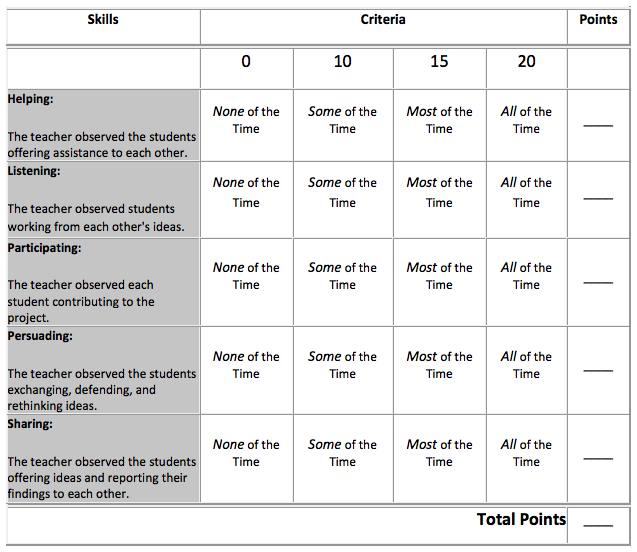 Teacher’s Comments: